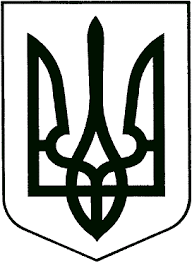 ВИКОНАВЧИЙ КОМІТЕТЗВЯГЕЛЬСЬКОЇ МІСЬКОЇ РАДИРІШЕННЯ__________											№ _____Про оренду майна комунальної власності Керуючись підпунктом 1 пункту а статті 29, підпунктом 1 пункту а статті 30, статтею 40 Закону України «Про місцеве самоврядування в Україні», Законом України «Про оренду державного та комунального майна»,  постановою Кабінету Міністрів України від 03.06.2020 № 483 «Деякі питання оренди державного та комунального майна», рішенням міської ради від 10.09.2020  № 1010 «Про деякі питання оренди майна комунальної власності Новоград-Волинської міської  територіальної громади», враховуючи звернення управління житлово-комунального господарства та екології Звягельської міської ради від 01.02.2023 № 59,  виконавчий комітет міської ради	ВИРІШИВ: Затвердити текст оголошення про проведення аукціону з передачі в оренду нежитлових приміщень та розмістити їх в електронній торговій системі, а саме:нежитлового приміщення на вул. Житомирська, 31, загальною площею 34,7 кв.м,  що додається;частини нежитлового приміщення на вул. Київська, 8-А, загальною площею 78,16 кв.м, що додається. 2. Контроль за виконанням цього рішення покласти на заступника міського голови Якубова В.О.Міський голова                                                                            Микола БОРОВЕЦЬ                                                                                      ЗАТВЕРДЖЕНО 							       рішення       виконавчого                                                                             комітету    міської   ради	  від  ________           № _____ОГОЛОШЕННЯпро проведення аукціонуз передачі в оренду нежитлового приміщення площею 34,7 кв.м за адресою: 
вул. Житомирська,31,  м. ЗвягельКеруючий справами виконавчогокомітету міської ради       	      				            Олександр ДОЛЯ                                                                ЗАТВЕРДЖЕНО 							       рішення       виконавчого                                                                             комітету    міської   ради	  від  ________           № _____ОГОЛОШЕННЯпро проведення аукціонуз передачі в оренду частини  нежитлового приміщення загальною площею площею 78,16 за адресою: вул. Київська,8-А,  м. ЗвягельКеруючий справами виконавчогокомітету міської ради       	      				            Олександр ДОЛЯНазва аукціонуАукціон з передачі в оренду нежитлового приміщення  загальною площею 34,7 кв.м за адресою: вул. Житомирська,31м. Звягель Повне найменування та адреса орендодавцяВиконавчий комітет Звягельської  міської радиКод ЄДРПОУ 04053571Місце знаходження: вул. Шевченка, 16, 
м. Звягель,11700Тел. 04141-3-54-42Е-mail: NvOTGvikonkom@ukr.netПовне найменування та адреса балансоутримувачаУправління житлово-комунального господарства та екології міської радиКод ЄДРПОУ 34648973Місцезнаходження: вул. Шевченка,16, 
м. ЗвягельТел. 04141-3-54-42Інформація про об’єкт орендиНежитлове приміщення загальною площею 34,7 кв.м, що розташована за адресою: вул. Житомирська,31, м. ЗвягельТип перелікуПершийВартість об’єкта орендиЗалишкова вартість – 125 174,99 грнТип об’єкта Нерухоме майноПропонований строк оренди5 років Фотографічне зображення майнаДодаєтьсяМісцезнаходження об’єкта;м. Звягель, вул. Житомирська,31Загальна площа об’єкта34,7  кв.мХарактеристика об’єкта оренди Нежитлове приміщення, площею 34,7  кв.м. Знаходиться в задовільному стані.Технічний стан, інформація про потужність електромережі і забезпечення комунікаціями  Об’єкт забезпечений комунікаціями Технічний стан приміщення – задовільний. Поверховий план об’єкта  ДодаєтьсяІнформація про те, що об’єктом оренди є пам’ятка культурної 
спадщини, щойно виявлений об’єкт культурної спадщини чи його частина Об’єкт не є пам’яткою культурної спадщиниНаявність погодження органу охорони культурної спадщини на передачу об’єкта в орендуНе потребуєІнформація про наявність рішень про проведення інвестиційного конкурсу або про включення об’єкта до переліку майна, що підлягає приватизаціїРішення про проведення інвестиційного конкурсу не приймалось.Не включено до переліку майна, що підлягає приватизації.Інформація про аукціон та його умовиІнформація про аукціон та його умовиСтрок оренди 5 років Стартова орендна плата1 251,75 (одна тисяча двісті п’ятдесят одна грн.75 коп) - для електронного аукціону;625,88 ( шістсот двадцять п’ять грн. 88 коп.)-для електронного  аукціону  із  зниженням  стартової  ціни;625,88 ( шістсот двадцять п’ять грн. 88 коп.) – для електронного аукціону за методом покрокового зниження стартової орендної плати та подальшого подання цінових пропозицій.Цільове призначення об’єкта оренди: можна використовувати майно за будь-яким призначенням або є обмеження у використанніЦільове призначення об’єкта оренди:без цільового призначенняОбмеження щодо цільового призначення 
об’єкта оренди, встановлені відповідно до п. 29 Порядку Без обмеженьДодаткові умови оренди майна -Письмова згода на передачу майна в суборенду відповідно до п. 169 ПорядкуМайно передається в оренду з правом передачі в суборендуВимоги до орендаряПотенційний орендар повинен відповідати 
вимогам до особи орендаря, що визначені статтею 4 Закону України «Про оренду державного та комунального майна»Контактні дані (номер телефону і адреса електронної пошти працівника
орендодавця для звернень про ознайомлення з об’єктом оренди)Киреєва Людмила Віталіївна0639670817 NvOTGvikonkom@ukr.net Інформація про аукціон (спосіб та дата)Кінцевий строк подання заяви  на участь в аукціоні, що визначається з урахуванням вимог, установленим ПорядкомДата проведення аукціону 28.02.2024р. Час проведення аукціону встановлюється 
електронною торговою системою відповідно до вимог Порядку проведення електронних аукціонів.Кінцевий строк подання заяви на участь в аукціоні встановлюється електронною торговою системою для кожного електронного аукціону окремо в проміжку часу з 19:30 до 20:30 години дня, що передує дню проведення електронного аукціону.Інформація про умови, на яких проводиться аукціон:Розмір мінімального кроку підвищення стартової орендної плати під час аукціону 1% стартової орендної плати – 12,52 грн   (Дванадцять  грн. 52 коп)Розмір гарантійного внеску – 5066,20 грн. (П’ять тисяч шістсот шістдесят  грн. 20 коп).Розмір реєстраційного внеску – 710,00 грн. (Сімсот десять грн. 00 коп).Додаткова інформаціяОрганізатор аукціону Виконавчий комітет Звягельської  міської ради, код ЄДРПОУ 04053571, місцезнаходження: 
 м. Звягель, вул. Шевченка, 16, 11700, Час роботи: з 8:00 до 17:15 (крім суботи та неділі) та з 8:00 до 16:00 у п’ятницю, обідня перерва з 12:00 до 13:00. Телефон для довідок: тел. 0639670817 Адреса електронної пошти: NvOTGvikonkom@ukr.netПерерахування гарантійного та реєстраційного внеску здійснюється на рахунок організатора відкритих торгів (аукціонів), на електронному майданчику якого 
зареєструвався учасник.Зобов’язання майбутнього орендаря компенсувати витрати, пов’язані з проведенням незалежної 
оцінкиВідсутні  Інформація щодо надання дозволу на здійснення невід'ємних поліпшеньЗгода не надаваласяТехнічні реквізити оголошення Єдине посилання на веб-сторінку адміністратора, на якій є посилання в алфавітному порядку на веб-сторінки операторів електронного 
майданчика: https://prozorro.sale/info/elektronni-majdanchiki-ets-prozorroprodazhi-cbd2.Аукціон буде проведено в електронній торговій системі «ПРОЗОРО.ПРОДАЖІ».Назва аукціонуАукціон з передачі в оренду частини нежитлового приміщення загальною площею 78,16 кв.м за адресою: вул. Київська,8-А , м. ЗвягельПовне найменування та адреса орендодавцяВиконавчий комітет Звягельської міської радиКод ЄДРПОУ 04053571Місце знаходження: вул. Шевченка, 16, 
м. Звягель,11700Тел. 04141-3-54-42Е-mail: zviahelrada@ zviahelrada.gov.uaПовне найменування та адреса балансоутримувачаУправління житлово-комунального господарства та екології Звягельської міської ради Код ЄДРПОУ 34648973Місцезнаходження: вул. Шевченка,16,
м. Звягель Тел. 04141-3-51-63Інформація про об’єкт орендиЧастина нежитлового приміщення загальною площею 78,16 кв.м, корисною площею 62,2 кв.м що розташована за адресою: вул. Київська,8-А, м. Звягель, Звягельський районТип перелікуПершийВартість об’єкта орендиЗалишкова вартість об’єкта оренди -  342 058,46 грнТип об’єкта Нерухоме майноПропонований строк оренди5 роківФотографічне зображення майнаДодаєтьсяМісцезнаходження об’єкта;м. Звягель,  вул. Київська,8-А.Загальна площа об’єкта78,16  кв.мХарактеристика об’єкта оренди Частина нежитлового приміщення, площею 78,16  кв.м. Технічний стан, інформація про потужність електромережі і забезпечення комунікаціями  Об’єкт забезпечений комунікаціями Технічний стан приміщення – задовільний. Поверховий план об’єкта  ДодаєтьсяІнформація про те, що об’єктом оренди є пам’ятка культурної спадщини, щойно виявлений об’єкт культурної спадщини чи його частина Об’єкт не є пам’яткою культурної спадщиниНаявність погодження органу охорони культурної спадщини на передачу об’єкта в орендуНе потребуєІнформація про наявність рішень про проведення інвестиційного конкурсу або про включення об’єкта до переліку майна, що підлягає приватизаціїРішення про проведення інвестиційного конкурсу не приймалось.Не включено до переліку майна, що підлягає приватизації.Інформація про аукціон та його умовиІнформація про аукціон та його умовиСтрок оренди 5 років Стартова орендна плата3 420,58 грн (Три тисячі чотириста двадцять грн. 58 коп.) - для електронного аукціону;1 710,29грн (Одна тисяча сімсот десять  грн. 29 коп) - для електронного аукціону із зниженням стартовоїціни;1 710,29 грн (Одна тисяча сімсот десять  грн. 29 коп) – для електронного аукціону за методом покрокового зниження стартової орендної плати та подальшого подання цінових пропозицій.Цільове призначення об’єкта оренди: можна використовувати майно за будь-яким призначенням або є обмеження у використанніБез цільового призначенняОбмеження щодо цільового призначення 
об’єкта оренди, встановлені відповідно до п. 29 Порядку -Додаткові умови оренди майна Відсутні Письмова згода на передачу майна в суборенду відповідно до п. 169 ПорядкуМайно передається в оренду з правом передачі в суборендуВимоги до орендаряПотенційний орендар повинен відповідати 
вимогам до особи орендаря, що визначені статтею 4 Закону України «Про оренду державного та комунального майна»Контактні дані (номер телефону і адреса електронної пошти працівника
орендодавця для звернень про ознайомлення з об’єктом оренди)Киреєва Людмила Віталіївна0639670817Інформація про аукціон (спосіб та дата)Кінцевий строк подання заяви  на участь в аукціоні, що визначається з урахуванням вимог, установленим ПорядкомДата проведення аукціону 29.02.2024. Час проведення аукціону встановлюється електронною торговою системою відповідно до вимог Порядку проведення електронних аукціонів.Кінцевий строк подання заяви на участь в аукціоні                         встановлюється електронною торговою системою для кожного електронного аукціону окремо в проміжку часу з 19:30 до 20:30 години дня, що передує дню проведення електронного аукціону.Інформація про умови, на яких проводиться аукціон:Розмір мінімального кроку підвищення стартової орендної плати під час аукціону 1% стартової орендної плати – 34,21  грн. (Тридцять чотири  грн. 21 коп).Розмір гарантійного внеску – 11 411,36 грн. (Одинадцять тисяч чотириста одинадцять  грн. 36 коп).Розмір реєстраційного внеску – 710,00 грн. (Сімсот десять грн. 00 коп).Додаткова інформаціяОрганізатор аукціону Виконавчий комітет Звягельської міської ради, код ЄДРПОУ 04053571, місцезнаходження: 
 м. Звягель, вул. Шевченка, 16, 11700, Час роботи: з 8:00 до 17:15 (крім суботи та неділі) та з 8:00 до 16:00 у п’ятницю, обідня перерва з 12:00 до 13:00. Телефон для довідок: тел. 0639670817 Адреса електронної пошти: NvOTGvikonkom@ukr.netПерерахування гарантійного та реєстраційного внеску здійснюється на рахунок організатора відкритих торгів (аукціонів), на електронному майданчику якого 
зареєструвався учасник.Зобов’язання майбутнього орендаря компенсувати витрати, пов’язані з проведенням незалежної 
оцінкиВідсутні  Інформація щодо надання дозволу на здійснення невід'ємних поліпшеньЗгода не надаваласяТехнічні реквізити оголошення Єдине посилання на веб-сторінку адміністратора, на якій є посилання в алфавітному порядку на веб-сторінки операторів електронного 
майданчика: https://prozorro.sale/info/elektronni-majdanchiki-ets-prozorroprodazhi-cbd2.Аукціон буде проведено в електронній торговій системі «ПРОЗОРО.ПРОДАЖІ».